Видеосеминар по аэромеханикеСеминар проходит в режиме телемоста ЦАГИ-ИТПМ СО РАН-СПбПУ-НИИМ МГУ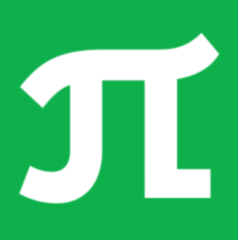 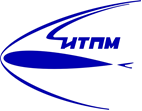 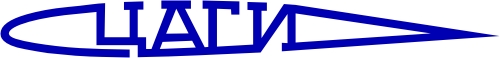 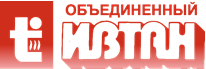 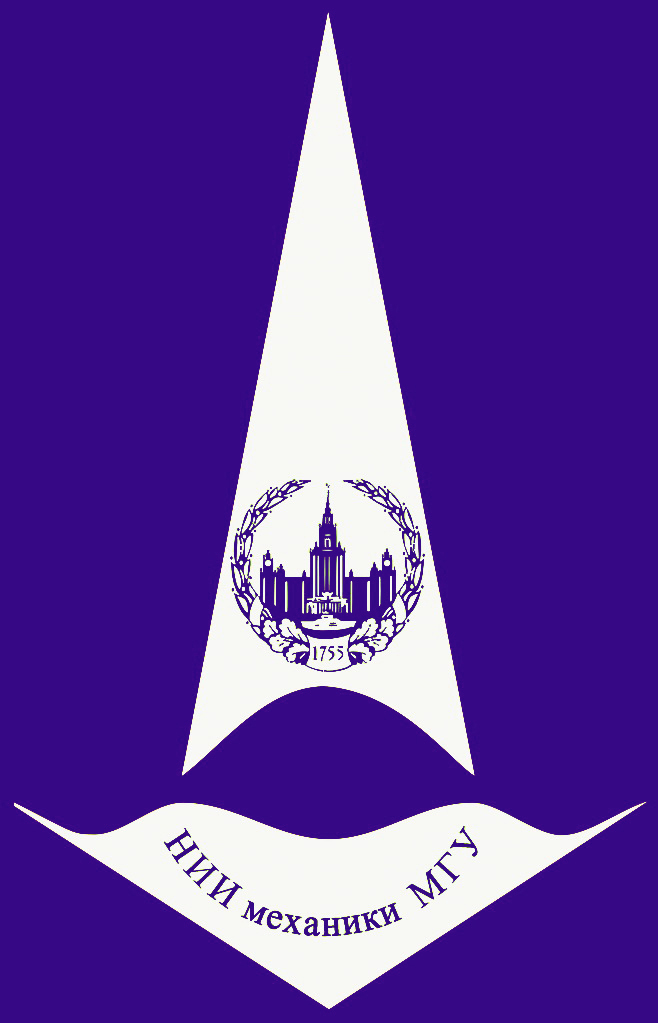    24 апреля       конференц-зал      в 11:002018                    корп. №8   24 апреля       конференц-зал      в 11:002018                    корп. №8РЕЗОНАНСНАЯ МОДЕЛЬ ДРОБЛЕНИЯ ГАЗОВОГО ПУЗЫРЬКА В ЖИДКОСТИ В НЕСТАЦИОНАРНОМ ПОЛЕ ДАВЛЕНИЯ (online - трансляция из НИИМ МГУ)РЕЗОНАНСНАЯ МОДЕЛЬ ДРОБЛЕНИЯ ГАЗОВОГО ПУЗЫРЬКА В ЖИДКОСТИ В НЕСТАЦИОНАРНОМ ПОЛЕ ДАВЛЕНИЯ (online - трансляция из НИИМ МГУ)Докладчик:Вановский Владимир Валерьевич (ИПМех РАН, МФТИ)vanovskiy@ipmnet.ru vanovskiy@ipmnet.ru 